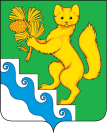 АДМИНИСТРАЦИЯ БОГУЧАНСКОГО РАЙОНАП О С Т А Н О В Л Е Н И Е18.09.2023                             с. Богучаны		                      № 932-пО проведении публичных слушаний по внесению изменений в Правилаземлепользования и застройки Артюгинского сельсоветаВ целях актуализации сведений градостроительного характера, обеспечения поступательного развития территории муниципального образования «Артюгинского сельсовет», исходя из социальных, экономических и иных факторов, в соответствии со статьей 28 Федерального закона от 06.10.2003 г. № 131-ФЗ «Об общих принципах организации местного самоуправления в Российской Федерации», главой 4 Градостроительного кодекса Российской Федерации от 29.12.2004 г. № 190-ФЗ, статьями 7, 43, 47 Устава Богучанского района Красноярского края и Положением об организации и проведении публичных слушаний в муниципальном образовании Богучанский район (утв. решением Богучанского районного Совета депутатов   №22/1-166 от 15.03.2018 г.), ПОСТАНОВЛЯЮ:1. Провести публичные слушания по вопросу внесения изменений в Правила землепользования и застройки Артюгинского  сельсовета с целью соблюдения прав населения Артюгинского сельсовета на благоприятные условия жизнедеятельности, прав и законных интересов правообладателей земельных участков муниципального образования Артюгинский сельсовет.Публичные слушания провести 23 октября 2023 года в 15-00 ч., начало регистрации 14-30 ч. по адресу: Красноярский край, Богучанский район, п. Артюгино, ул. Ленина, д. 41  (здание администрации Артюгинского сельсовета).2. Для организации подготовки и проведения публичных слушаний создать и утвердить состав Комиссии по проведению слушаний, согласно приложению к настоящему постановлению.3. Комиссии по организации и проведению публичных слушаний со дня опубликования настоящего постановления по 23 октября 2023 года включительно организовать работу общественной приемной для информирования общественности и регистрации заявлений и предложений, поступающих по вопросу проведения публичных слушаний, по адресу: Красноярский край, Богучанский район, с. Богучаны, ул. Октябрьская, 72, кабинет №9, тел. 8(39162) 2-22-45, E-mail:  bogucharch@mail.ru; Время приёма граждан с понедельника по четверг – с 10.00 до 16.00 ч. 4. Информацию о проведении публичных слушаний и материалы проекта «Внесение изменений в правила землепользования и застройки Артюгинского сельсовета» разместить на официальных сайтах муниципального образования Богучанский район www.boguchansky-raion.ru, https://boguchansky-raion.gosuslugi.ru/  на официальном сайте муниципального образования Артюгинский сельсовет http://artugino.ru/ и в Официальном вестнике Богучанского района.5. Контроль за исполнением настоящего постановления возложить на Первого заместителя Главы Богучанского района В.М. Любима.6. Постановление вступает в силу со дня, следующего за днем его опубликования.И.о. Главы Богучанского района		               В.М. ЛюбимПриложение к постановлению администрации                                                                                   Богучанского района                                                                                          от  18.09.2023      № 932-п    Состав комиссии по организации и проведению публичных слушанийПредседатель комиссииПредседатель комиссииПопова Татьяна ЛеонидовнаГлава Артюгинского сельсоветаЗаместитель председателя комиссииЗаместитель председателя комиссииБайрамукова Екатерина Алекесандровна Специалист 1 категории администрации Артюгинского сельсоветаСекретарь комиссииСекретарь комиссииОвчинникова Татьяна Николаевна Специалист 1 категории  администрации Артюгинского сельсоветаЧлены комиссииЧлены комиссииТолстых Елена Владимировна Депутат Артюгинского сельского совета депутатов